PENGEMBANGAN MEDIA PEMBELAJARAN GEOGRAFITENTANG PENGGUNAAN PETA INTERAKTIFMENGGUNAKAN SOFTWARE CARRYMAPSKRIPSIDiajukan kepada Fakultas Ilmu SosialUniversitas Negeri Yogyakartauntuk Memenuhi Sebagian Persyaratanguna Memperoleh Gelar Sarjana Pendidikan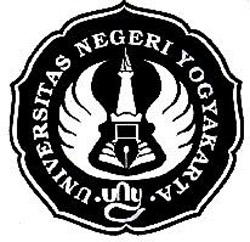 Oleh:AM. Dwi Septiningsih   NIM 09405247006PROGRAM STUDI PENDIDIKAN GEOGRAFIFAKULTAS ILMU SOSIALUNIVERSITAS NEGERI YOGYAKARTA2012